KOŁA I OKRĘGI –długość okręgu i pole kołaNAJWAŻNIEJSZE INFORMACJE: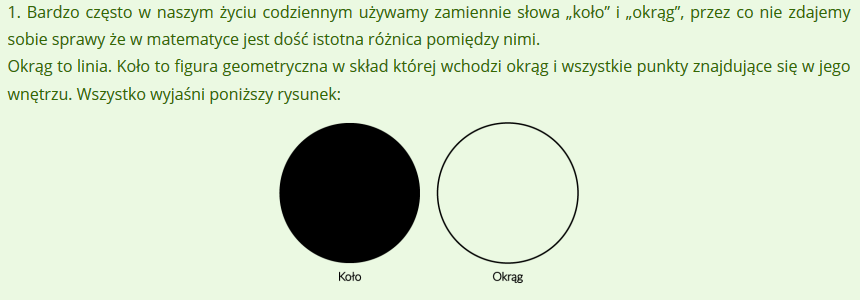 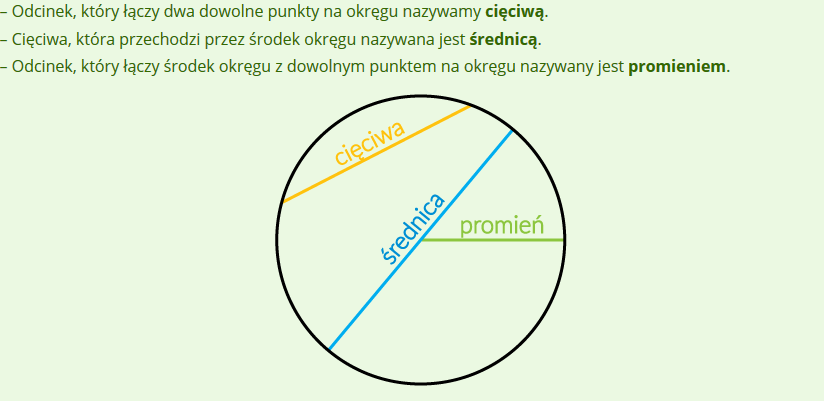 Średnica jest najdłuższym odcinkiem pomiędzy dwoma punktami na okręgu i jednocześnie jest zawsze dwa razy dłuższa od promienia okręgu.DŁUGOŚĆ OKRĘGUDługość L okręgu o promieniu r wyraża się wzorem L=2πr.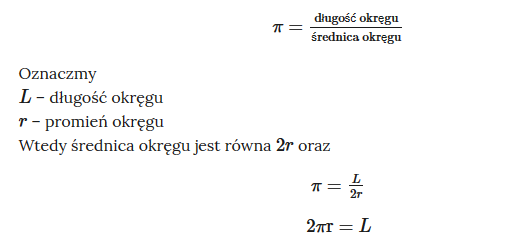 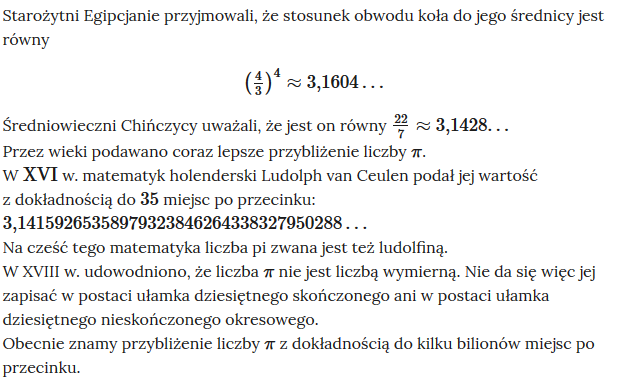 Przykład 1.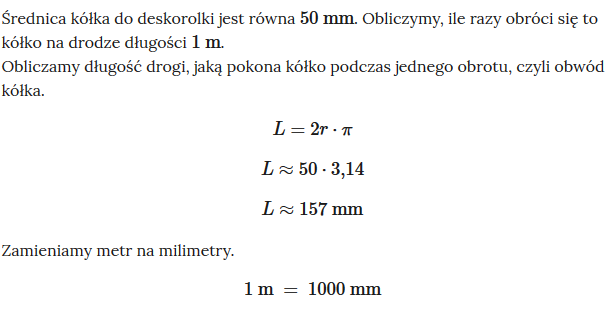 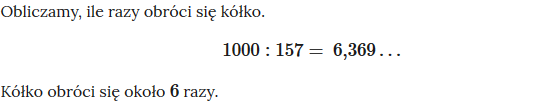 Przykład 2. 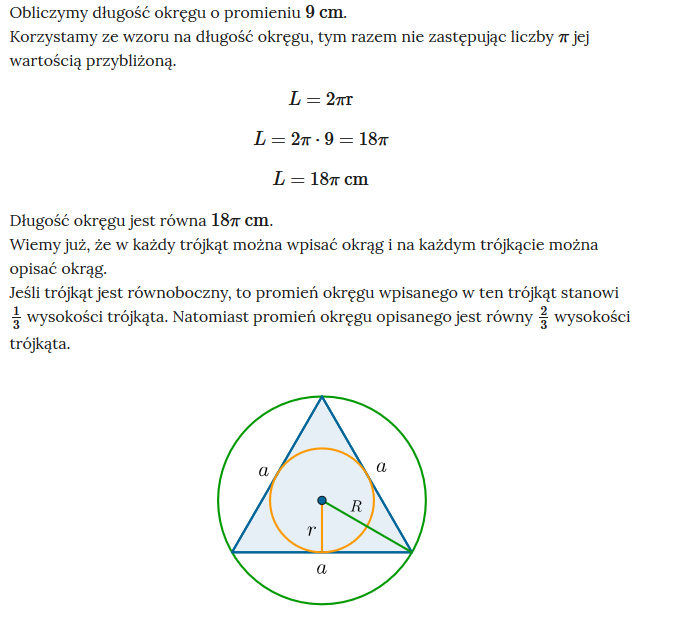 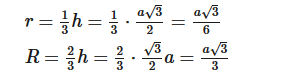 POLE KOŁA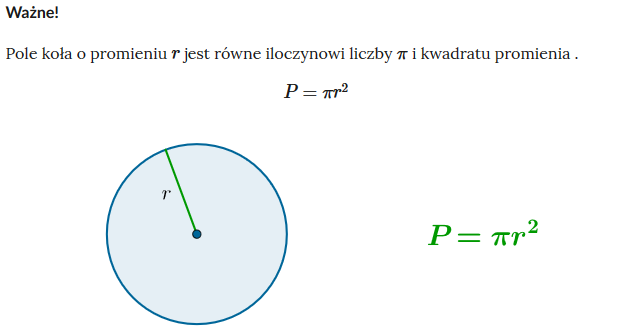 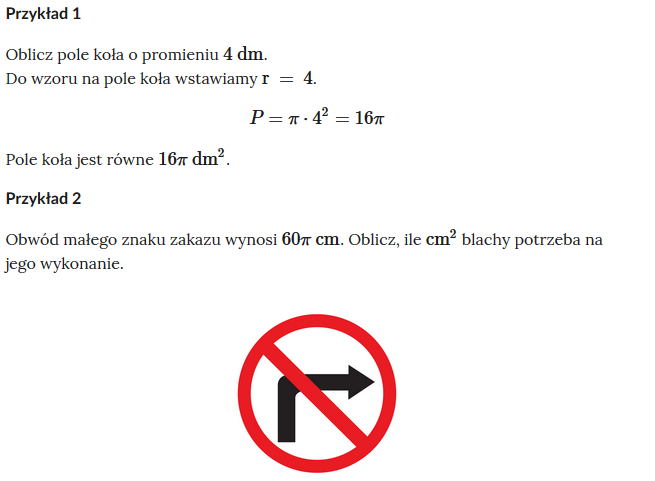 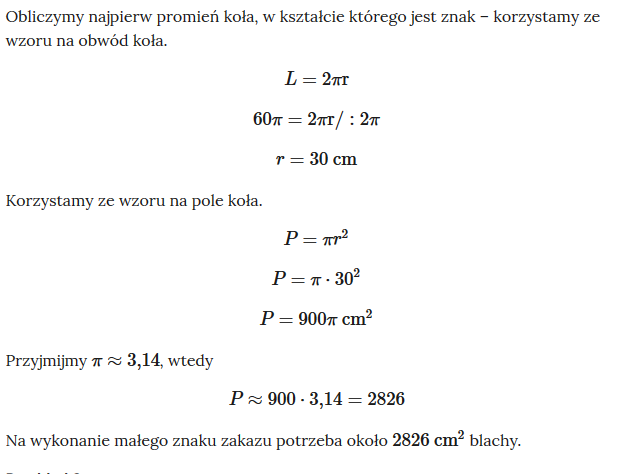 Poćwicz online:https://epodreczniki.pl/a/dlugosc-okregu/D1GAXYA2khttps://epodreczniki.pl/a/pole-kola/D10GPXtio